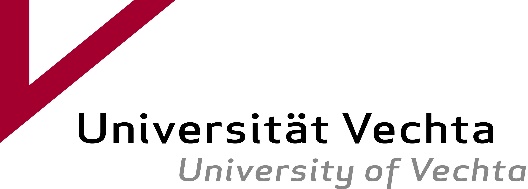 Declaration on the notice of the regulations for doctoral studies 
(according to § 6 (1) g PromO_FKII)
I have taken notice of the regulations for doctoral studies of the Faculty II, Natural and Social Sciences at the University of Vechta (including all contents), published on 19th of November 2020 (Amtliches Mitteilungsblatt No. 66/2020).------------------------------------------------------------------------------------------------------(Surname, first (given) name(s))------------------------------------------------------------------------------------------------------(Date, signature)